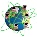 FOGLI FIRMA DELLA SEDUTA DEL  ISTITUTOFIRMA DIRIGENTE SCOLASTICOFIRMA DOCENTE DELEGATOESTREMI DELLA DELEGAIC "VITTORINI"IC “S.D'ACQUISTO”IC “GIOVANNI XXIII"IC "A.LUCIANI"IC "G.LEOPARDI"IC "LA PIRA - GENTILUOMO"IC "CANNIZZARO-GALATTI"IC “MANZONI ,DINA E CLARENZA"IC "PAINO-GRAV."IC VILLA LINA-RITIRO"IC "EVEMERO DA MESSINA"IC PASCOLI-CRISPIIC "BATTISTI - FOSCOLO"IC "ENZO DRAGO"IC "BOER-VERONA TRENTO"IC."MAZZINI"IC. “MAZZINI-GALLO”IC ”G. CATALFAMO”FOGLI FIRMA DELLA SEDUTA DEL ISTITUTOFIRMA DIRIGENTE SCOLASTICOFIRMA DOCENTE DELEGATOESTREMI DELLA DELEGAIC “TREMESTIERI”IC “S.MARGHERITA”IC “PARADISO PETRARCA”CPIAI.S.”MINUTOLI”ITC "A.M.JACI"I.S."BISAZZA"ITS "ANTONELLO"I.I.S. "VERONA TRENTO"I.T.T.L. “CAIO DUILIO”LICEO "MAUROLICO"LICEO "LA FARINA - BASILE"LICEO "AINIS "LICEO "ARCHIMEDE"LICEO"SEGUENZA"  S.GIOVANNI BOSCO